Ospravedlňovanie žiaka z vyučovania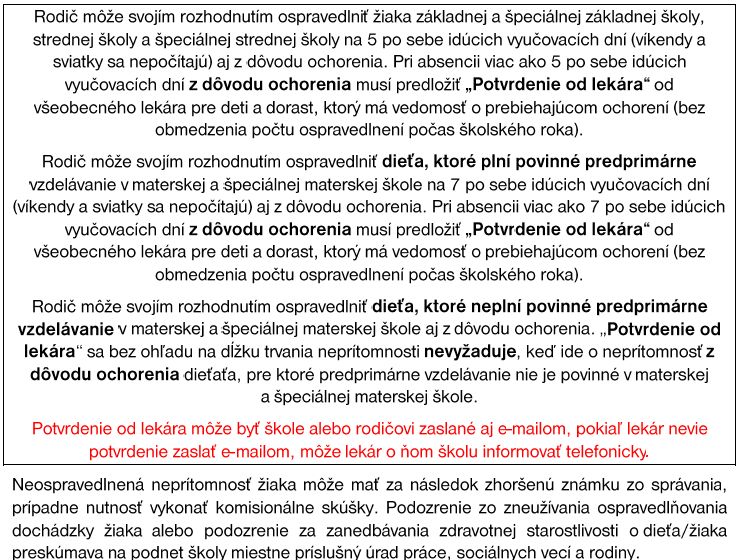 